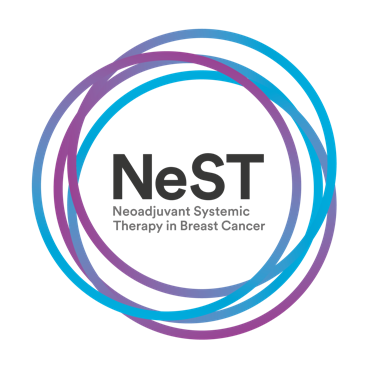 Neoadjuvant Systemic Therapy in Breast CancerA prospective, multicenter national auditLaunch MeetingThe Studio7 Cannon Street, BirminghamMonday 30th October, 12.00 noon - 5pmPlease complete in block capitals:Title: 	_____________________________________________Name:	_____________________________________________Job title:		_____________________________________________Work Address:	_____________________________________________Telephone number:	_____________________________________________E-mail address:	_____________________________________________I would like lunch:	YES/NOAny dietary requirements?	_____________________________________________PLEASE RETURN THIS FORM TO nestbcstudy@gmail.com by FRIDAY 20TH OCTOBER